МУНИЦИПАЛЬНОЕ БЮДЖЕТНОЕ  ОБЩЕОБРАЗОВАТЕЛЬНОЕ УЧРЕЖДЕНИЕ«СРЕДНЯЯ  ОБЩЕОБРАЗОВАТЕЛЬНАЯ  ШКОЛА  им. И.С.БАГАЕВА с. СУНЖА»МУНИЦИПАЛЬНОГО ОБРАЗОВАНИЯ ПРИГОРОДНЫЙ РАЙОН    РЕСПУБЛИКИ СЕВЕРНАЯ ОСЕТИЯ – АЛАНИЯПриказ О ведении электронного классного журнала в 2018-2019учебном году.В соответствии с законом РФ от 27.07.2010г.№ 210-ФЗ «Об организации предоставления государственных и муниципальных услуг», Распоряжениями Правительства РФ от 17.12.2009г.№1993-р и от 07.09.2010г.№1506-р и на основании  внедрении информационной образовательной среды «Дневник.ру»  в связи с мероприятиями по реализации государственной услуги по предоставлению информации по предоставлению информации о текущей успеваемости учащего, введение электронного журнала успеваемости                             приказываю:1.Организовать и продолжить  с 01.09.2018 года работу с электронным журналом на базе  Системы «Дневник.ру».2.Назначить ответственной за организацию ведения электронного журнала успеваемости зам. директора по УВР Тедееву С.В.3.Назначить Администратором  школы по ведению ЭЖ  в Системе «Дневник.Ру» – Кочиеву Э.А. Помощниками администратора назначить:-в начальной школе - Бедоеву Т.А.-основное и среднее звено - Джатиеву Т.Т.4.Создать рабочую группу по контролю за функционированием и информационным наполнением электронных журналов успеваемости на период с 01.09.2018г. по 30.05.2019г. в составе:Тедеева С.В.  -зам. директора по УВРДжатиева Т.Т. -администратор ШколыБедоева Т.А. -администратор школыГергаулова З.Ч. - учитель информатики5.Разработать и утвердить:- план –график во внедрению дневника в учебный процесс  полностью(ведения бумажного варианта)-локальные нормативные акты, обеспечивающие переход к использованию ЭЖ.Локальный акт разместить на сайте. 6.Подготовить технические средства ИКТ и программное обеспечение.7.Возложить следующие обязанности на сотрудников школы.Администратор Школы:-установка необходимого для работы ЭЖ программного обеспечения, его своевременное обновление;-обеспечение надлежащего функционирования созданной программной среды:-предоставление реквизитов доступа учителям, классным руководителя, администрации школы;-архивирование базы данных и сохранение ее в нескольких электронных носителях с целью предотвращения утери базы данных;-работа со справочниками и параметрами системы;- разделение класса на подгруппы совместено с учителями предметниками и классными руководителями в начале каждого учебного года;-осуществление связи со службой технической поддержки:-предоставление консультаций и обучение (при необходимости участников проекта основным приемам работы с программным комплексом)Классный руководитель:-своевременное заполнение данных об обучающихся в базе данных Системы;-предоставление реквизитов доступа родителями и учащимися школы;-ведение учета сведений о пропущенных уроках учащихся;-Разделение класса на подгруппы совместно с учителями предметниками в начале каждого учебного года;-информирование родителей о поведении и успехах учащегося через текстовые сообщения внутри системы и возможностях просмотра электронного дневника.Учителя - предметники:-разделение класса на подгруппы совместно с классным руководителем в начале каждого учебного года.- составление календарно - тематического плана;-заполнение данных об успева6мости и посещаемости учащихся, видах учебных занятий, домашних заданиях;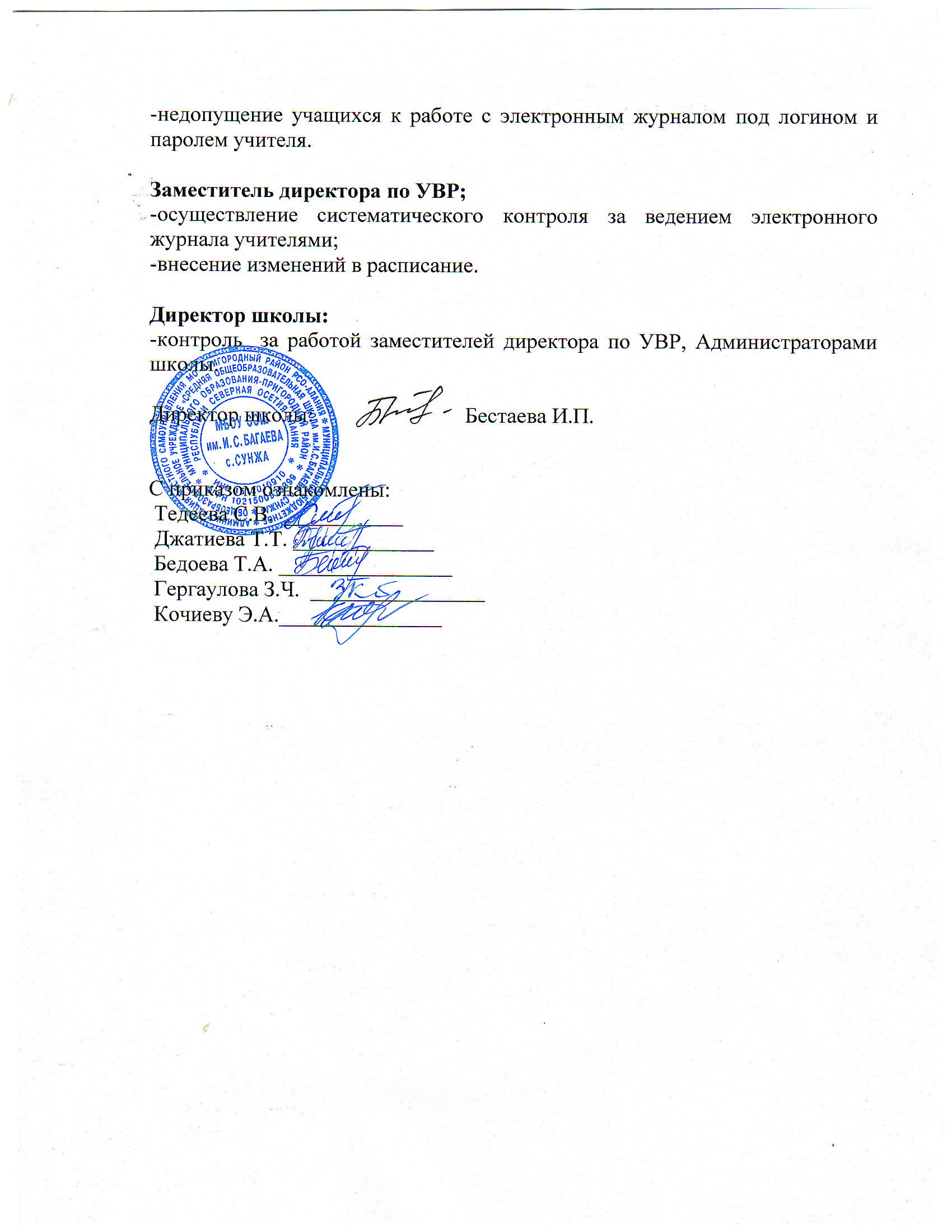 от 30.08.2018г.от 30.08.2018г.        79-од        79-оддата приказа        № приказа        № приказа